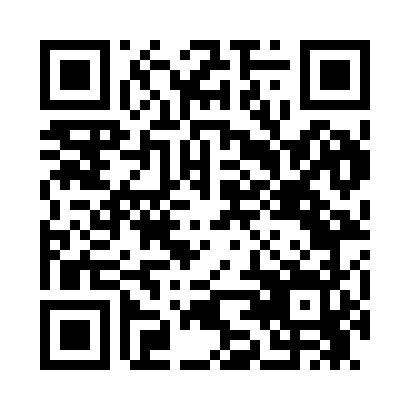 Prayer times for Henrys Bend, Pennsylvania, USAMon 1 Jul 2024 - Wed 31 Jul 2024High Latitude Method: Angle Based RulePrayer Calculation Method: Islamic Society of North AmericaAsar Calculation Method: ShafiPrayer times provided by https://www.salahtimes.comDateDayFajrSunriseDhuhrAsrMaghribIsha1Mon4:085:491:225:248:5610:372Tue4:085:491:235:248:5610:373Wed4:095:501:235:248:5610:364Thu4:105:501:235:248:5510:365Fri4:115:511:235:248:5510:356Sat4:125:521:235:248:5510:357Sun4:135:521:235:248:5410:348Mon4:145:531:245:248:5410:339Tue4:155:541:245:248:5410:3310Wed4:165:541:245:248:5310:3211Thu4:175:551:245:248:5310:3112Fri4:185:561:245:248:5210:3013Sat4:195:571:245:248:5110:2914Sun4:205:581:245:248:5110:2815Mon4:215:581:245:248:5010:2716Tue4:225:591:255:248:5010:2617Wed4:246:001:255:248:4910:2518Thu4:256:011:255:248:4810:2419Fri4:266:021:255:248:4710:2320Sat4:276:031:255:248:4710:2221Sun4:296:031:255:238:4610:2122Mon4:306:041:255:238:4510:1923Tue4:316:051:255:238:4410:1824Wed4:336:061:255:238:4310:1725Thu4:346:071:255:238:4210:1526Fri4:356:081:255:228:4110:1427Sat4:376:091:255:228:4010:1328Sun4:386:101:255:228:3910:1129Mon4:396:111:255:218:3810:1030Tue4:416:121:255:218:3710:0831Wed4:426:131:255:218:3610:07